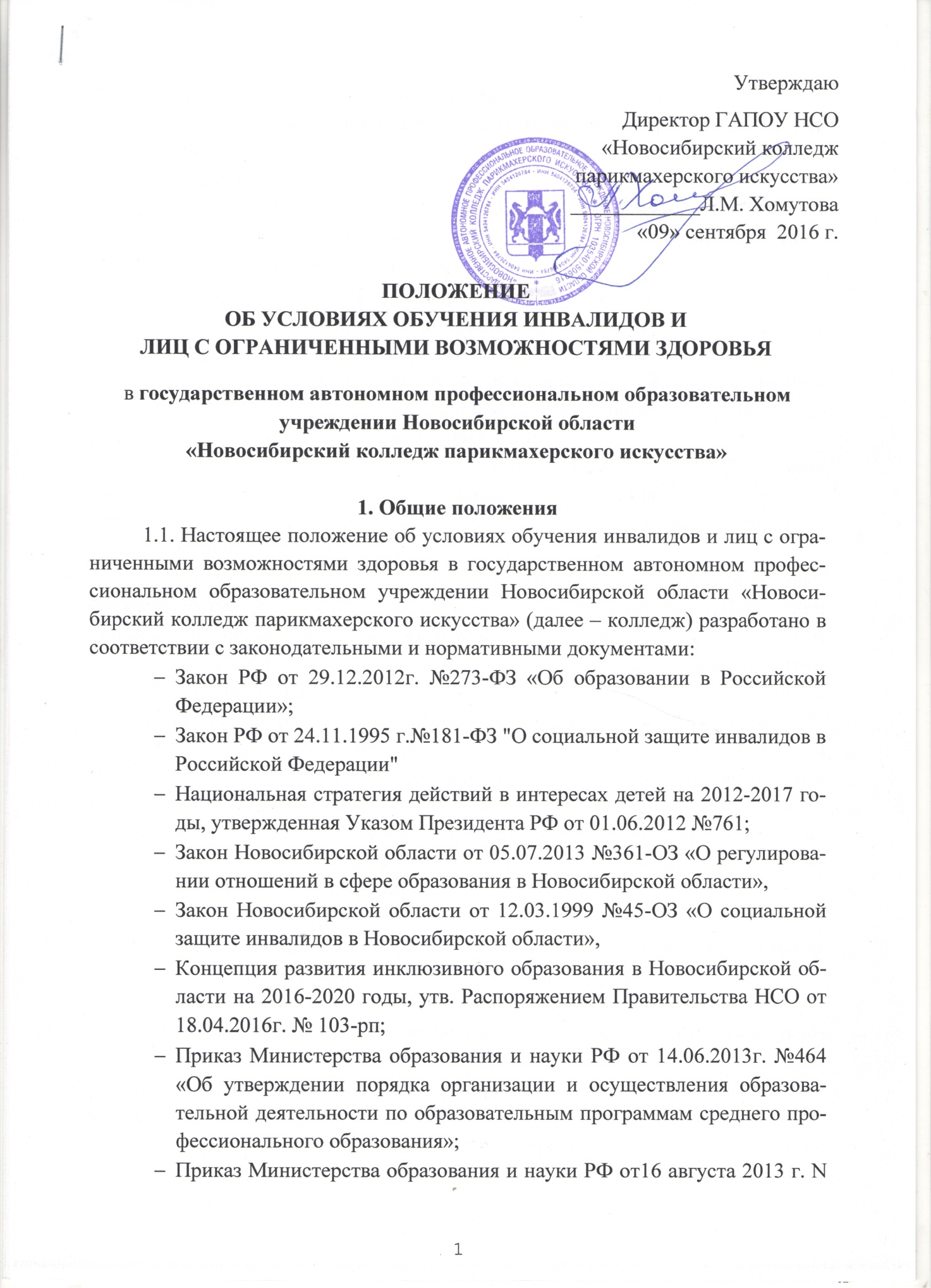 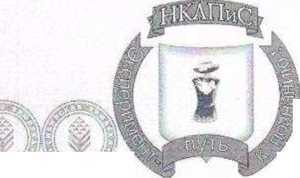 968 «Порядок проведения государственной итоговой аттестации по образовательным программам среднего профессионального образования»;Устав колледжа;требования ФГОС СПО по профессии, специальности;другие нормативные документы, касающиеся обучения лиц с ограниченными возможностями здоровья.1.2. Настоящее положение определяет особые условия обучения и направления работы с инвалидами и лицами с ограниченными возможностями здоровья (далее - обучающихся с ограниченными возможностями здоровья).1.3. Обеспечение реализации права граждан с ограниченными возможностями здоровья на образование рассматривается как одна из важнейших задач государственной политики в области образования.1.4. В целях реализации положений законодательных актов РФ в колледже проведена оценка специальных условий для получения образования обучающимися с ограниченными возможностями здоровья по основным программам профессионального обучения.1.5. Под специальными условиями для получения образования обучающимися с ограниченными возможностями здоровья в настоящем Положении понимаются условия обучения, воспитания и развития таких обучающихся, включающие в себя использование адаптированных образовательных программ и методов обучения и воспитания, специальных учебников, учебных пособий и дидактических материалов, специальных технических средств обучения коллективного и индивидуального пользования, предоставление услуг ассистента (помощника), оказывающего обучающимся необходимую техническую помощь, проведение групповых и индивидуальных коррекционных занятий, обеспечение доступа в здания колледжа и другие условия, без которых невозможно или затруднено освоение образовательных программ обучающимися с ограниченными возможностями здоровья.2. Особенности организации образовательной деятельности для инвалидов и лиц с ограниченными возможностями здоровья2.1. В колледже создаются надлежащие материально-технические условия, обеспечивающие возможность для беспрепятственного доступа лиц с недостатками физического развития в здании и помещении образовательного учреждения включая: распашные двери, специально  оборудованные учебные места, специализированное учебное оборудование, специально оборудованные санитарно-гигиенические помещения. А также оснащение помещений предупредительной информацией, обустройство информирующих обозначений помещений.2.2. Инвалиды и лица с ограниченными возможностями слуха и речи, а также инвалиды по общему заболеванию могут получить образование:по программам подготовки специалистов среднего звена по специальностям «Парикмахерское искусство» (базовая подготовка),  «Прикладная эстетика» (углубленная подготовка), «Стилистика и искусство визажа» (углубленная подготовка), по программе подготовки квалифицированных рабочих, служащих «Парикмахер» по очной форме обучения.  Инвалиды и лица с ограниченными возможностями опорно-двигательной системы (нарушение функций нижних конечностей) могут получить образование: по программе подготовки специалистов среднего звена по специальности «Стилистика и искусство визажа» (углубленная подготовка), по рабочим профессиям Маникюрша, Педикюрша, Косметик  по очной форме обучения.2.3. На обучение в колледж по  программам профессионального обучения, перечисленным в п. 2.2. могут  приниматься лица с ограниченными возможностями здоровья, инвалиды II и III групп, которым согласно заключению федерального государственного  учреждения медико-социальной экспертизы не противопоказано обучение в колледже по данным  специальностям.2.4. Обучение лиц, указанных в пункте 2.2. может быть организовано как совместно с другими обучающимися, так и в отдельных группах.2.5. Для лиц, указанных в пункте 2.2., при необходимости могут быть созданы адаптированные программы обучения.2.6. При получении образования в колледже, лица указанные в пункте 2.2. обеспечиваются бесплатно специальными  учебными и информационными ресурсами. Также им могут быть предоставлены бесплатные услуги сурдопереводчиков.2.7. Лица с ограниченными возможностями здоровья при поступлении подают стандартный набор документов и представляют по своему усмотрению оригинал или ксерокопию одного из следующих документов: заключение психолого-медико-педагогической комиссии; справку об установлении инвалидности, выданную федеральным государственным  учреждением медико-социальной экспертизы.2.8. Колледж может организовывать работу выездных приемных комиссий для граждан с ограниченными возможностями здоровья.2.9. Дистанционное поступление.2.9.1.При дистанционной форме поступления абитуриент заполняет заявление о поступлении в колледж в электронной форме. Форма заявления доступна для скачивания на официальном сайте колледжа. Заполненное и подписанное  абитуриентом заявление  сканируется и сохраняется на электронном носителе информации для дальнейшей отправки по электронной почте на адрес колледжа.2.9.2. Аналогичным образом необходимо отсканировать и отправить по электронной почте гражданский паспорт, документ об образовании и фотографию (цветную на светлом фоне 30х40 мм).2.9.3. Все вышеперечисленные файлы отправляются по электронной почте адрес колледжа: ntbo2013@mail.ru  (если отправка происходит не с личного электронного адреса, необходимо указать в письме контактный электронный адрес, иметь такой адрес обязательно, т.к. на него будут приходить письма и учебно-методические материалы в процессе обучения).2.9.4. В целях доступности получения среднего профессионального образования обучающимся с ограниченными возможностями здоровья в колледже обеспечивается:присутствие ассистента (помощника), оказывающего обучающемуся необходимую техническую помощь;обеспечение для обучающихся, имеющих нарушения опорно-двигательного аппарата возможностей беспрепятственного доступа в учебное помещение, буфет, туалет, информационным ресурсам;правовое консультирование обучающихся;содействие в трудоустройстве на работу.2.10. Для обеспечения доступности образования для инвалидов и лиц с ограниченными возможностями здоровья  в колледже внедряется адаптированная форма обучения с элементами дистанционного обучения.2.11. Целью обучения, указанного в пункте 2.10, является предоставление обучающимся возможности освоения теоретических учебных дисциплин и междисциплинарных курсов основных образовательных программ профессионального образования непосредственно по месту жительства или временного их пребывания.2.12. Обучение, с элементами дистанционного, обеспечивают: кейсовая технология, Интернет-технология.2.13. Обучение, с элементами дистанционного, по основной образовательной программе реализуется на базе основного общего образования или среднего общего образования.2.14. Обучение, с элементами дистанционного, реализуется  по очной форме  получения образования.2.15. При обучении, с элементами дистанционного, колледж осуществляет учебно-методическую помощь обучающимся через консультации преподавателей с использованием средств Интернет-технологий.2.16. Текущий контроль и промежуточная аттестация обучающихся при необходимости, могут быть организованны в дистанционном формате.3. Порядок проведения государственной итоговойаттестации для выпускников из числа инвалидов и лиц с ограниченнымивозможностями здоровья3.1. Для выпускников из числа лиц с ограниченными возможностями здоровья государственная итоговая аттестация проводится колледжем с учетом особенностей психофизического развития, индивидуальных возможностей и состояния здоровья таких выпускников (далее – индивидуальные особенности).3.2. При проведении государственной итоговой аттестации обеспечивается соблюдение следующих общих требований:проведение государственной итоговой аттестации для лиц с ограниченными возможностями здоровья в одной аудитории совместно с выпускниками, не имеющими ограниченных возможностей здоровья, если это не создает трудностей для выпускников при прохождении государственной итоговой аттестации;присутствие в аудитории ассистента, оказывающего выпускникам необходимую техническую помощь с учетом их индивидуальных особенностей (занять рабочее место, передвигаться, прочитать и оформить задание, общаться с членами государственной экзаменационной комиссии);пользование необходимыми выпускникам техническими средствами при прохождении государственной итоговой аттестации с учетом их индивидуальных особенностей;обеспечение возможности беспрепятственного доступа выпускников в аудитории, туалетные и другие помещения, а также их пребывания в указанных помещениях. 3.3. Дополнительно при проведении государственной итоговой аттестации обеспечивается соблюдение следующих требований для глухих и слабослышащих, с тяжелыми нарушениями речи – обеспечивается наличие звукоусиливающей аппаратуры коллективного пользования, при необходимости предоставляется звукоусиливающая аппаратура индивидуального пользования;3.4. Выпускники или родители (законные представители) несовершеннолетних выпускников не позднее чем за 3 месяца до начала государственной итоговой аттестации подают письменное заявление о необходимости создания для них специальных условий при проведении государственной итоговой аттестации.4. Социализация инвалидов и лиц с ограниченными возможностямиздоровья 	В штате колледжа имеется должности заместителя директора по учебно-воспитательной работе со студентами, педагога-психолога, преподавателя-организатора  основ безопасности жизнедеятельности,  воспитателя, осуществляющих мероприятия по социальной и психологической адаптации лиц, с ограниченными  возможностями здоровья.	Настоящее Положение рассмотрено и принято на заседании педагогического совета ГАПОУ НСО «Новосибирский колледж парикмахерского искусства», протокол №1 от «09» сентября 2016 г..